Corso Revit Architecture – 24 oreUn corso base che si rivolge a professionisti e aziende che intendono realizzare progetti architettonici all’avanguardia attraverso l’utilizzo del BIM (Building Information Modeling), ossia attraverso un approccio coordinato basato sul modello.Il corso prevede la realizzazione del modello tridimensionale di un edificio plurifamiliare, approfondendo l’utilizzo e la personalizzazione dei principali elementi architettonici parametrici (muri, solai, tetti, ecc.), oltre che la redazione di tutta la documentazione di progetto (piante, prospetti, sezioni, spaccati assonometrici e viste prospettiche), compresa la messa intavola e la predisposizione per la stampa.PROGRAMMA: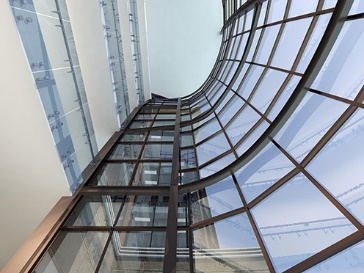 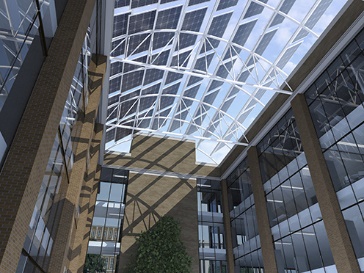 IntroduzioneCenni preliminari e basi di Revit ArchitectureEsplorazione dell’interfaccia grafica e funzionamento dei comandiComandi di baseImportazione dwgCreazione dei Livelli Creazione e modifica di muriInserimento di porte e finestreElementi architettonici di baseInserimento e modifica di oggetti da libreriaAltri oggetti (solai, tetti, controsoffitti, scale, rampe, ringhiere, facciate continue)Creazione di un edificio multipiano e copia degli elementi nei livelli Quote e annotazioni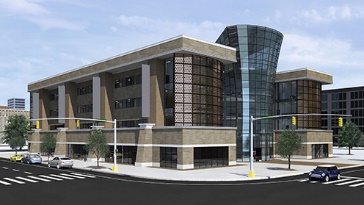 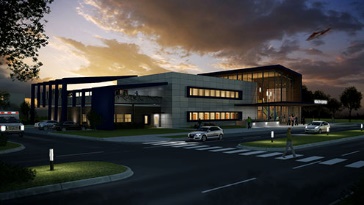 Personalizzazioni degli elementi architettoniciDefinizione dei materiali per gli elementi architettoniciCreazione di Muri, Solai e Tetti personalizzati e multistratoPlanimetrieCreazione del terreno come superficie topograficaDivisione delle superfici, creazione di sottoregioniPiattaforme ed elementi di planimetriaInserimento di elementi di planimetriaImportazione di curve di livello da dwg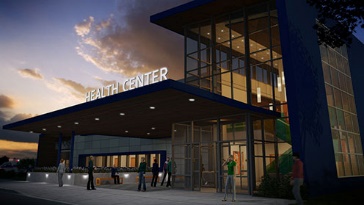 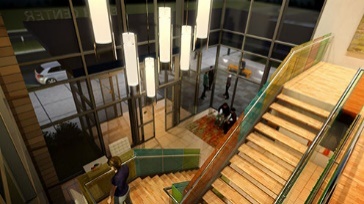 Viste di progettoPiante dei pavimenti e dei controsoffittiCreazione di piante tematicheCreazione di prospetti e sezioniCreazione di spaccati assonometrici e viste prospetticheCreazione di particolari costruttivi e viste di dettaglio Proprietà e modelli di vista Grafica degli oggettiDocumentazione del progetto e completamento delle tavoleGestione della documentazione di progettoAbachi e tabelle di computoGestione di aree e locali, schemi coloreImpaginazione in tavola delle viste di progettoCreazione di un cartiglio personalizzatoCreazione PDF e modalità di stampaEsportazione di una tavola in DWG per Autocad